МУНИЦИПАЛЬНОЕ БЮДЖЕТНОЕ УЧРЕЖДЕНИЕ ДОПОЛНИТЕЛЬНОГО ОБРАЗОВАНИЯ г. НОВОСИБИРСКА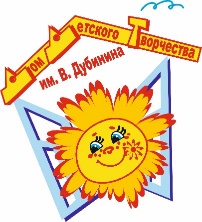 «ДОМ ДЕТСКОГО ТВОРЧЕСТВА им. В.ДУБИНИНА»ЧУДЕСА ТВОРЧЕСТВАКОМПЛЕКСНАЯ ДОПОЛНИТЕЛЬНАЯ ОБЩЕОБРАЗОВАТЕЛЬНАЯ ПРОГРАММАСТУДИИ «ЧУДЕСА ТВОРЧЕСТВА»/СОЦИАЛЬНО-ПЕДАГОГИЧЕСКАЯ НАПРАВЛЕННОСТЬ/Возраст обучающихся: 7-11летСрок обучения: 2 годаГод разработки программы 2015Комарова Марьям Салахатдиновнапедагог дополнительного образования высшей квалификационной категорииЛобзина Мария Дамировнапедагог дополнительного образования высшей квалификационной категорииЖеребненко Анна Викторовнапедагог дополнительного образования первой квалификационной категорииСкробот Анатолий Алексеевичпедагог дополнительного образования высшей квалификационной категорииОвчинников Дмитрий Алексеевичпедагог дополнительного образования первой квалификационной категорииГерманова Антонина Леонидовнапедагог дополнительного образования первой квалификационной категорииЛисакова Юлия Михайловнапедагог дополнительного образованияКузьмичёва Дарья Владимировнапедагог дополнительного образованияКононенко Виктор Владимировичпедагог дополнительного образования первой квалификационной категорииНОВОСИБИРСК 2018СОДЕРЖАНИЕРаздел 1Комплекс основных характеристик программыПояснительная записка		направленность программыактуальность программыотличительные особенности программыкраткая характеристика обучающихсяобъем и срок освоения программыособенности организации образовательного процессапринципы и методы обучениярежим занятий, периодичность и продолжительность занятийформы организации учебного занятияалгоритм учебного занятияЦель и задачи программыСодержание программыучебно-тематический плансодержание учебного планаПланируемые результатыРаздел 2Комплекс организационно-педагогических условий	Условия реализации программы		материально-техническое обеспечение		информационно-методическое обеспечение		кадровое обеспечение	Оценка результатов освоения программы		формы аттестации		критерии оценкиСписок литературыРАЗДЕЛ 1КОМПЛЕКС ОСНОВНЫХ ХАРАКТЕРИСТИК ПРОГРАММЫПОЯСНИТЕЛЬНАЯ ЗАПИСКА	Направленность программы-социально-педагогическая.Многообразие деятельности, осваиваемой обучающимися по 4 направлениям творческой деятельности (театральное, музыкальное, танцевальное, художественное), в конечном итоге, подчинено созданию художественного продукта, и именно его качество определяет успешность освоения программного материала. Но на занятия приходят младшие школьники разной степени одаренности, многие из них имеют достаточно низкий уровень развития художественного вкуса, творческих способностей, поэтому трудно ожидать от них успехов с точки зрения художественности. В связи с этим мы намеренно строим свою работу, делая акцент на разностороннем развитии личности, на формировании коммуникативных навыков для успешной социализации каждого ребёнка. Поэтому данная программа относится не к художественной, а именно к социально-педагогической направленности.Актуальность программыВ настоящее время стандарты второго поколения стали полноценной составляющей образовательного процесса не только общеобразовательной школы, но и любых образовательных учреждений. Происходит постепенное возрастание роли внеурочной работы, в рамках которой создаются дополнительные возможности для самореализации и творческого развития каждого ребёнка.Внеурочная деятельность призвана обеспечить индивидуальные потребности учащихся в образовательной программе начального общего образования с учетом различных интересов. Следовательно, принцип опоры на интерес сохраняет своё приоритетное положение в контексте требований стандарта.	Одной из ведущих целей внеурочной деятельности является гармоничное разностороннее развитие личности, дающее возможность реализации уникальных возможностей человека. Для достижения данной цели необходимо уделять особое внимание развитию эмоциональной сферы ребёнка, его нравственному и физическому совершенствованию. Универсальным средством для решения данных задач было и остаётся искусство, представляющее картину мира в системе эмоциональных образов, выступающее хранителем нравственного опыта человечества.Отличительные особенности программыПрограмма «Чудеса творчества» объединяет 4 направления творческой деятельности: театральное, музыкальное, танцевальное, художественное и делится на 4 тематических блока:блок «Страна Театралия»;блок «Музыкальная гостиная»;блок «Танцевальная радуга»;блок «Рисуем играя».Благодаря такому разнообразию каждый ребёнок имеет возможность занимается любимым делом, и, следовательно, находиться в состоянии психологического комфорта и уверенности в себе. Но есть дети, которым необходимо попробовать свои силы во всех видах деятельности и только после этого остановиться на определённом направлении.  Именно поэтому главной особенностью программы является возможность выбора каждым учащимся своего направления деятельности, а, главное, наличие возможности менять его по собственному желанию в начале каждого полугодия.Краткая характеристика обучающихся по программе В возрасте 7-10 лет дети обладают уже достаточным уровнем психического развития, но очень возбудимы. Характерно богатство воображения, сильно выражены эмоциональность и непосредственность реакций. Внимание относительно длительно и устойчиво, но именно в силу этого дети на занятиях быстро теряют темп, что педагогу следует постоянно иметь в виду.Память ребенка в этом возрасте развита достаточно хорошо, особенно легко и прочно он запоминает то, что его заинтересовало или поразило, поскольку дети обладают главным образом наглядно-образным характером запоминания, поэтому в этом возрасте очень важен наглядный метод обучения; на занятии обязателен личный показ педагогом.В этом возрасте дети интеллектуально созревают. Ведущая деятельность - обучение. Для обучения крайне важна память. Основные её составляющие – внимание и проявление воли. Правильная осанка, держащая тело в тонусе, способствует включению внимания. Поддержание интереса через доступные объяснения и примеры перспективы обучения способствуют проявлению воли к достижению результатов.В эти годы костная система ребёнка еще окончательно не сформирована. Не завершено окостенение позвоночника, грудной клетки, таза, конечностей. Позвоночник гибок и податлив, при длительном неправильном положении тела возможны его искривления. Поэтому необходимо на учебных занятиях следить за правильной осанкой и походкой.Объем и срок освоения программыПрограмма рассчитана на 2 года, занятия проходят 1 раз в неделю по 1 часу одновременно по 4 направлениям творческой деятельности:Танцевальное направление – блок «Танцевальная радуга»;Театральное направление – блок «Страна Театралия»;Художественное направление – блок «Рисуем играя»;Музыкальное направление – блок «Музыкальная гостиная».Особенности организации образовательного процессаВ сентябре на занятия приходят по два класса учащихся из близлежащих школ. Дети по согласованию с родителями делятся по желанию на 4 группы, согласно выбранному направлению. До середины октября и в начале каждого полугодия каждому ребёнку даётся возможность поменять группу. Таким образом, главная особенность организации образовательного процесса - это наличие адаптационного периода для перехода из одного коллектива в другой, что отражено в учебно-тематических планах повторением материала вводных занятий и более длительным периодом повторения ранее изученного, что бы вновь прибывшие дети чувствовали себя комфортно.Вторая особенность – это законченные учебно-тематические разделы, рассчитанные на одно полугодие, в конце которого каждый коллектив на итоговом концерте показывает законченный творческий продукт (танец, спектакль, выставка, музыкальное произведение).Отличительной особенностью программы является её комплексность. Педагоги, работающие по данной программе, согласовывают учебно-тематические планы и включают в программный материал сквозные темы. Например, подготовка театральной студией сказки «Репка» совпадает с освоением раздела «Русский танец», изучением творчества русских композиторов и иллюстрированием русских сказок. Такая общность направлений педагогической деятельности позволяет проводить итоговые праздники, объединённые единой тематикой.  что позволят нашим детям гораздо шире воспринимать возможности творческого подхода к искусству. Важной особенностью воспитательного процесса является возможность создания диалогового характера взаимоотношений между педагогом и учащимся. Это объясняется тем, что дети выбирают занятия по желанию, а не по обязанности. Вследствие этого устанавливаются доверительные, комфортные отношения, основанные на свободе и уважении личности ребёнка, заботе о его здоровье, складываются отношения, способствующие процессу формирования гуманистических ценностных ориентаций.Принципы и методы обучения Основополагающим принципом обучения является свобода выбора учащимся вида деятельности, педагога, образовательной программы и наличие возможности менять их по своему желанию. Ведь именно в возможности выбора ребёнок обретает своё признание, индивидуальность, место в жизни. Нельзя навязать ребёнку стремление к творчеству, заставить его творчески мыслить, но можно предложить ему разные способы достижения цели, увлечь его той деятельностью, которую он выбирает. Возможность выбора создаёт уникальное пространство активности личности, обеспечивает эффективное развитие. Педагогические принципы:создание ситуации успеха в процессе творческой и социально значимой деятельности.соответствие возрасту (методы, приемы и формы преподавания соответствуют возрастным особенностям детей);последовательность обучения от простого к сложному;доступность восприятия излагаемого материала;опора на интерес в выборе формы изложения материала;ориентирование на личностно-психологические особенности ребенка.Ведущим методом в организации учебной деятельности является метод сотворчества. Сверхзадачей обучения является создание на занятиях атмосферы, основанной на принципе «от радости к творчеству», то есть учащиеся должны получать удовлетворение от процесса обучения, а не только от конечного результата. Вместе с тем используется целый комплекс различных общедидактических методов.Методы обучения - словесный, наглядный, практический, объяснительно-иллюстративный, игровой, репродуктивный, импровизационный.Методы воспитания - убеждение, поощрение, стимулирование, мотивация.Режим занятий, периодичность и продолжительность занятий – общее количество часов в год - 36; занятия проходят 1 раз в неделю по 1 часу продолжительность занятия 45 минут.Формы организации учебного занятияФормы занятий определяются, прежде всего, направлением деятельности, а также тематическим содержанием программного материала. Это могут быть: беседа, выставка, гостиная, игра, концерт, открытое занятие, праздник, спектакль, творческая мастерская.Алгоритм учебного занятияБлок «Танцевальная радуга»Разминка на все основные группы мышц.Посредством разминки в учебном занятии решаются следующие задачи:подготовка опорно-двигательного аппарата, систем дыхания и кровообращения к предстоящей физической нагрузке;развитие необходимых физических качеств (ловкости, координации, выносливости, гибкости, силы мышц), а также собранности и внимания.Изучение/повторение базовых элементов.Основная задача повторения базовых элементов заключается в том, чтобы путем целесообразно подобранных, постоянно повторяемых тренировочных упражнений помочь учащимся развить тело и научиться свободно и пластично управлять своими движениями.Постановочная часть. Эта часть занятия решает задачу подготовки учащихся к освоению нового танцевального материала и включает в себя разучивание отдельных элементов танцев, исполнение освоенных движений в новых сочетаниях с постепенным усложнением, а также повтор и закрепление ранее изученных танцев.Заключительная часть занятий – танцевальные игры.В младшем школьном возрасте ведущая деятельность у детей – игровая. Поэтому занятие включает в себя элементы игры, способствующие созданию образа движения, а также игры, развивающие внимание и координацию.Блок «Страна Театралия»Разминка артикуляционного аппарата Разминка – дыхательная гимнастика Проговаривание скороговорок, чистоговорокУпражнения на рече-двигательную координациюОбъяснение нового учебного материалаУпражнения, игры, этюды на закрепление новой темыРабота над спектаклем (в процессе работы над спектаклем осваиваются, уточняются, повторяются все темы учебного плана)Анализ учебного занятия и задания по работе над образомБлок «Рисуем играя»Эмоциональная установка (беседа, знакомство с темой занятия)Подготовка рабочего места (достать бумагу, открыть краски, налить воду и т.д.) Обдумывание темы занятия и путей её реализации Выполнение эскиза работы, предварительного рисункаВыполнение работы в цвете Оценка работы: анализ, замечания, пожелания на будущееТворческие ассоциацииУборка рабочего места Блок «Музыкальная гостиная»Постановка цели и задач занятия, создание необходимого эмоционального настроя.Теоретическая часть: знакомство с новым материалом (рассказ, слушание музыки).Практическая часть: беседа, музыкально-дидактические игры, творческие задания.Работа над песенным репертуаром:артикуляционная гимнастика.упражнения, формирующие певческое дыханиераспевание, настрой голосового аппаратаосвоение нового песенного репертуара,доработка, доучивание уже знакомого материала,повторение и закрепление выученных ранее произведенийФормы ознакомления с музыкальным содержанием нового материала могут быть различные: прослушивание аудио или видеозаписи, исполнение произведения педагогом, исполнение на фортепиано. Порядок видов деятельности вариативен и меняется в соответствии с целями и темой занятия.ЦЕЛЬ И ЗАДАЧИ ПРОГРАММЫЦель – создание условий для развития художественных способностей учащихся на основе свободного выбора вида творческой деятельности. Каждый из представленных блоков программы призван решать определённые предметные задачи, обусловленные направлением деятельности, но, в целом, комплексная программа «Чудеса творчества» направлена на решение следующих общих личностных и метапредметных задач:Личностные задачи:Воспитание любви к Родине через эмоциональное восприятие народной культуры;Формирование ответственности за принятое решение в ситуации свободы выбора; Развитие самостоятельности, поддержка и стимулирование инициативы; Развитие эстетического вкуса.Метапредметные задачи:Развитие навыков конструктивного взаимодействия со сверстниками и педагогами; Формирование умения анализировать свои учебные действия и понимать причины успеха или неуспеха.Планируемые результатыЛичностные:Устойчивое проявление интереса к народной культуре;Сформированность ответственного отношения к занятиям;Умение проявлять самостоятельность и инициативу во время занятия; Начальное формирование эстетических представлений.Метапредметные:Умение работать в коллективе, проявлять уважение к товарищам и педагогам, взаимодействовать с партнерами в процессе творческой деятельности;Умение анализировать свои учебные действия, понимание причин успеха или неуспеха, способность конструктивно действовать даже в ситуациях неуспеха.СОДЕРЖАНИЕ ПРОГРАММЫБЛОК «ТАНЦЕВАЛЬНАЯ РАДУГА»Предметные задачи:Развитие психофизических данных учащихся; Формирование интереса к танцевальной культуре; Изучение базовых танцевальных элементов; Развитие темпо-ритмического слуха; Освоение выполнения разученных движений под музыку.Учебно-тематический план1 год обучения2 год обученияСодержание учебного плана1 год обученияТема 1. Вводное занятиеЗнакомство с детьми. Правила поведения в Доме детского творчества. Профилактическая беседа о нормах поведения в учебном заведении и на учебных занятиях. Правила поведения в танцевальном классе. Одежда для занятий. Игра-знакомство «Паровозик».Тема 2. Элементы разминкиМарш на месте. Упражнения для головы и корпуса (наклоны, повороты). Упражнения для рук. Упражнения для ног (выпады, приседания, махи). Прыжки. Упражнения на растяжку. Упражнения для расслабления и восстановления дыхания.Тема 3. Музыкально-танцевальные игрыИгры, снимающие эмоциональное и психофизическое напряжение - «Шарики», «Вьюга».Игры, развивающие устойчивость и концентрацию внимания – «Кот и мыши», «Змейка».Игры, развивающие творческие способности - «Обезьяна и зеркало», «Три фигуры».Игры, развивающие ритмический слух - «Паровозик», «Как у дядюшки Семёна».Тема 4. Танцевальные шаги4.1. Приставные шаги. 4 ч.Приставной шаг вправо-влево, вперёд-назад и их комбинация. Двойной приставной шаг. Приставные шаги и движения рук.4.2. Шаг с подскоком. 1 ч.Шаг с подскоком на месте, по кругу, в паре.4.3. Галоп. 1 ч.Галоп по кругувправо-влево. Галоп с остановкой и сменой направления.4.4 Постановка репертуарного танца. 3 ч.Тема 5. Русский танец5.1. Шаг с припаданием. 2 ч.Шаг с припаданием вправо-влево, по кругу. Шаг с припаданием с переменой направления.5.2. Повороты. 1 ч.Повороты на полупальцах. Повороты со сменой направления.Постановка «Танца с платочком». 3 ч.5.3. Хороводный шаг. 1 ч.Хороводный шаг вправо-влево, вперёд-назад. Хороводные шаги и движения рук.Постановка элемента танца «Заплетение плетня». 1 ч.5.4. Притопы. 2 ч.Притопы одинарные, двойные. 5.5. Ковырялочки. 2 ч.Ковырялочки с притопом, с подскоком.5.6 Постановка репертуарного танца. 6 ч.Тема 6. Итоговое занятиеИсполнение изученных танцев. Промежуточная и итоговая аттестация.2 год обученияТема 1. Вводное занятиеПравила поведения в Доме детского творчества. Правила поведения в танцевальном классе. Одежда для занятий. Повторение игр.Тема 2. Элементы разминкиПовторение ранее изученных элементов разминки. Упражнения на растяжку. Элементы партерной гимнастики.Тема 3. Музыкально-танцевальные игрыИгры, развивающие устойчивость и концентрацию внимания – «Вьюга», «Рыбалка».Игры, развивающие ритмический слух – «Эхо», «Бояре».Танцевальные игры – «Машина», «Ремонт».Тема 4. Детский танец. 11 ч.4.1. Комбинации приставных шаговКомбинации приставных шагов. Комбинации двойных приставных шагов. Комбинации приставных шагов и движений рук.4.2. Галоп. 1 ч.Галоп с остановкой и сменой направления. Галоп с притопом.4.3. Постановка репертуарного танцаТема 5. Русский танец5.1. Шаги с припаданием. 1 ч.Шаги с припаданием вправо-влево, по кругу, со сменой направления.5.2. Притопы. 1 ч.Притопы одинарные, двойные. Комбинации притопов. «Трелистник»5.3. Ковырялочки. 1 ч.Ковырялочки с притопом, с подскоком, в движении.5.4. Шаги с выпадом. 1 ч.Шаги с выпадом вправо-влево, вперёд-назад. Движения руками.5.5. Постановка репертуарного танца. 6 ч.Тема 6. Исторический танец6.1. Особенности бытовых, церемониальных, бальных танцев. 1 ч.Истории возникновения танцев разных эпох. Особенности костюмов и движения в них.6.2. Основные движения танцев разных эпох. 1 ч.Знакомство с основными движениями исторических танцев «Менуэт», «Падеграс», «Полонез».6.3. Постановка репертуарного танца. 6 ч.Тема 7. Итоговое занятиеИсполнение изученных танцев. Промежуточная и итоговая аттестация.Планируемые предметные результатыРазвитие внимания, памяти, мышечной силы, гибкости и выносливости двигательного аппарата;Проявление интереса к занятиям танцами;Умение исполнять основные танцевальные элементы;Умение определять основной ритм музыкального сопровождения танцев; Музыкальное исполнение танцевальных движений.БЛОК «СТРАНА ТЕАТРАЛИЯ»Предметные задачи:Развитие психофизических данных учащихся; Формирование интереса к театральному искусству; Изучение основных театральных и сценических терминов; Развитие навыков сценического движения и актёрского мастерства Знакомство с особенностями театрального искусства, его видами и жанрами. Учебно-тематический план1 год обучения2 год обученияСодержание учебного плана1 год обученияТема 1.  Введение1.1 Вводное занятиеТеория: Правила поведения в Доме детского творчества. Профилактическая беседа о нормах поведения в учебном заведении и на учебных занятиях. Театральная студия «Сказка»: история и достижения. Задачи и особенности занятий в театральном коллективе. 1.2. Диагностика способностейТеория: Знакомство с ребятами. Прослушивание подготовленных детьми стихотворений, сценок, басен, песен и.т.д. Практика: Проведение тестирования детей: тесты-упражнения на развитие памяти, внимания, на воображение, на мышление, на волю. 1.3. Техника безопасностиТеория: знакомство с инструкциями по технике безопасности при нахождении в театральном классе, на сцене; правила поведения в театреТема 2.  Азы актерского мастерства 2.1. Артикуляционная гимнастикаПрактика: Разучивание артикуляционных упражнений2.2. Развивающие игры и упражненияТеория: Что такое память, внимание, воображение. Приемы развития памяти. Виды запоминаний. Способы развития внимания. Логическое и образное мышление.Практика: проведение с детьми упражнений и игр на развитие внимания, воображения, мышления, воли, памятиТема 3. Просмотр спектаклей и их обсуждениеТеория: Обсуждение спектаклейПрактика: Просмотр спектаклей старшей группы Образцового театра студии «Сказка».  Тема 4.  История театра4.1. Возникновение театраТеория: Театр – основной вид зрелищного искусства. Истоки театра. Первобытные ритуальные действия. Особенности театра Востока, Африки, Европы.4.2. Греческий театр Теория: Особенности греческого театра. Праздник Диониса. Комедии и трагедии. 4.3. Римский театрТеория: Возникновениетеатра в Древнем мире. Гладиаторские бои. Цирковые игры. 4.4. История театров г.НовосибирскаТеория: «Красный факел», Молодежный театр «Глобус». Знакомство с историей Образцового театра–студии «Сказка»Тема 5.  Постановка пьес в 1 и во 2 полугодиях 5.1. Выбор пьесы и ее разборТеория: Выбор пьесы. Чтение пьесы. Распределение ролей по просмотру домашних этюдов. Обсуждение правил работы в команде.Практика: Разбор. Этюды по пьесе. 5.2. Оформление спектакляТеория: Обсуждение необходимого реквизита. Обсуждение декораций. Обсуждение сюжетной линии. Обсуждение костюмов. Создание образов. Обсуждение музыкального оформления спектакля. Обсуждение светового оформления спектакля.Практика: Изготовление или реставрация реквизита, декораций, костюмов5.3. Работа над образомТеория: Обсуждение характеров героев. Параллельная работа над внешним образом героя, его речью, пластики. Правила нахождения на сцене и за кулисами. Сценическая терминология. Пластический образ каждого героя. Пластический образ спектакля. Образная речь каждого героя. Практика: Выстраивание мизансцен спектакля, работа над пластическим образом героя спектакля.5.4. Репетиционная работаПрактика: Монтировочная репетиция. Прогонная репетиция всего спектакля с остановками, уточнениями действий героев. Прогонная репетиция без остановок. Обсуждение репетиции. Генеральная репетиция. 5.5. Итоговое выступление со спектаклем и анализ выступленияПрактика: Итоговые выступления со спектаклем.2 год обученияТема 1. Введение1.1 Вводное занятиеТеория: Правила поведения в Доме детского творчества. Профилактическая беседа о нормах поведения в учебном заведении и на учебных занятиях. Театральная студия «Сказка»: история и достижения. Задачи и особенности занятий в театральном коллективе.Техника безопасности Теория: Знакомство с инструкциями по технике безопасности при нахождении в театральном классе, на сцене; правила поведения в театреТема 2. Создатели театрального спектакля2.1. Оформление спектакляПрактика: Создание реквизита, декораций, костюмов. Монтировка декораций. 2.2. Каждый на своем местеТеория: Основные правила нахождения за кулисами во время спектакля.Практика: Изучение правил работы с реквизитом за кулисами во время спектакля; правил обращения с костюмом до, во время, после спектакля; правил «зарядки» спектакля и уборки реквизита и декораций после спектакля.Тема 3. Азбука актерского мастерства3.1. Театр вокруг насТеория: Наблюдения и поиск прообразов своих героев в транспорте, на улице, в быту, в зоопарке и.т.д.  3.2. Сценическое движениеПрактика: Упражнения на развитие выразительно действующих рук. Сценические падения, поклон. Импровизации и этюды с элементами падения, поклонов3.3. Сценическая речьПрактика: Говорим четко, понятно громко: артикуляционная гимнастика (упражнение для губ и языка).Тема 4. Работа над спектаклями в 1 и во 2 полугодиях4.1. Выбор пьесы и ее разборТеория: Поиск и выбор пьесы, первое ее чтение и обсуждение. Определение темы, направленности сюжетной линии основного конфликтаПрактика: Предварительный анализ пьесы.4.2. Работа над рольюТеория: Определение характеров героев. Уточнение и проверка на основе актерского текста намерений персонажа, мотив поведения в предлагаемых обстоятельствах, действенных задач, создание у детей на основе текста пьесы конкретных образных представлений. Практика: Первые простейшие этюды - импровизация по сюжету пьесы с проверкой своей линии действий в данном событии. Работа над речью в спектакле. Работа над пластическим образом спектакля. Репетиция в костюмах. 4.3. Работа над спектаклемПрактика: Работа над определенными эпизодами и событиями в условиях примерной выгородки 1 картины. Работа над определенными эпизодами и событиями в условиях примерной выгородки 2 картины. Работа над определенными эпизодами и событиями в условиях примерной выгородки 3 картины. Воспроизводство в действие целой 1 картины.Воспроизводство в действие целой 2 картины. Воспроизводство в действие целой 3 картины.4.4. Работа над оформлением спектакляТеория: Декорации к спектаклю. Музыкальное оформление. Световое оформление. Практика: Изготовление декораций. Репетиция с реквизитом. Работа над музыкальным оформлением.  Репетиция с включением музыкального оформления. Работа над световым оформлением. Репетиция с включением светового оформления. 4.5. Репетиционная работаПрактика: Репетиция с включением найденных приспособлений. Репетиция с детьми с включением всех компонентов спектакля. Развитие у детей представления о выразительном значении отдельных компонентов спектакля. Прогонная репетиция с остановками и уточнениями намерений персонажей. Монтировочная репетиция. Генеральная репетиция.4.6. Итоговое выступление со спектаклем и анализ выступленияПрактика: Итоговые выступления со спектаклем.Планируемые предметные результатыРазвитие внимания, памяти, образного мышления, речевого аппарата;Проявление интереса к занятиям театральным искусством;Владение основными театральными и сценическими терминами; Владение начальными навыками сценического движения и актерского мастерства; Знание некоторых особенностей, видов и жанров театрального искусства.БЛОК «РИСУЕМ ИГРАЯ»Предметные задачи:Развитие психофизических данных учащихся; Формирование интереса к художественному творчеству;Знакомство с жанрами изобразительного искусства; Изучение основ изобразительной грамоты, композиции и цветоведения; Овладение художественными материалами и техниками изобразительной деятельности. Учебно-тематический план1 год обучения2 год обученияСодержание учебного плана1 год обученияТема 1. Вводное занятие Правила поведения в Доме детского творчества. Профилактическая беседа о нормах поведения в учебном заведении и на учебных занятиях. Знакомство с предметом. Тема 2. Графика, как вид изобразительного искусства. Выполнение упражнения на развитие воображения. Обвести свою ладошку и придумать, что это могло бы быть.Тема 3. Рисование с натуры3.1. Знакомство с вертикальными линиями. Научиться рисовать вертикальные линии с определенным интервалом. Создать образ, дополнить деталями. Композиция «Птицы на заборе» - 1 ч.3.2. Знакомство с волнистыми линиями. Научиться рисовать волнистые линии. Создать образ, дополнить деталями. Композиция «Морская волна»- 1 ч.3.3. Знакомство с ломаной линией. Упражнение «игра с линией». Зубастая, острая линия. Создать образ, дополнить деталями. Композиция «Высокие горы»-1 ч.3.4. Знакомство с замкнутой линией. Рисуем кружочки и овалы. Создание смысловой композиции «Воздушные шары» - 1 ч.3.5. Научиться рисовать спиралевидные линии. Создать композицию на основе упражнений со спиралевидной линией. Композиция «Паутинка в осеннем лесу» - 2 ч.Тема 4. Стилизация4.1 Рисуем осенние листья. Изучение природных форм. Закомпоновать рисунок в формате листа. Как можно точнее передать форму листьев деревьев - 1 ч.4.2 Создать композицию «Лес из листьев». Увидеть образ дерева в силуэте листа дерева - 1 ч.4.3 Рисуем бабочку. Обводим вместе соединенные ладошки. Рисуем с учетом изученных ранее видов линий - 1 ч.4.4 «Большая рыба» Научиться пользоваться линией и пятном для выразительности изображаемого предмета, используя полученные знания - 1ч.4.5 Создать образ птицы из геометрических фигур. Можно связать с региональным компонентом: «Природа родного края» - 1 ч.4.6 «Ёлочка». Рисуем стилизованные деревья. Развитие воображения и конструктивного мышления – 1 ч.4.7 «Новогодняя елка». Вырезать открытку в виде новогодней елочки из разноцветной бумаги, склеить между собой. Игрушки и пожелания нарисовать гелевыми ручками или фломастерами - 2 ч.Тема 5. Графические фактуры5.1 Познакомить с понятием «графическая фактура». Упражнения, объединенные общей темой «ковер–самолет» - 2 ч.5.2 «Узоры на окнах». Выполнение рисунка на тонированной (синей, голубой, серой) бумаге серебряной гелевой ручкой или корректором. - 1 ч.5.3 «Веселый снеговик». Познакомить с новыми возможностями графики. Работа выполняется на тонированной бумаге. Аппликация + гелевые разноцветные ручки, маркеры - 1 ч.5.4 «Зимний лес». Тонированная бумага любого цвета, гелевые разноцветные ручки, фломастеры. Часть деревьев вырезать из белой бумаги и приклеить по нижнему краю листа - создать ближний план. При выполнении работы нужно импровизировать – 2 ч.6. Орнамент6.1 Знакомство с орнаментом в полосе. Можно использовать региональный компонент. Придумать рисунок для отделки рукавичек или шарфа – 1 ч.6.2 Придумать рисунок для орнамента в квадрате. За основу можно взять тонированную или цветную бумагу, часть элементов орнамента приклеить, часть нарисовать фломастерами – 1 ч.6.3 Посуда, сервиз. Дать понятие ритма на примере орнамента. Заранее приготовить шаблоны в виде чайника или кружки, тарелки или подноса. Закрепить полученные знания. При выполнении задания можно экспериментировать, фантазировать – 2 ч.7. Герои русских сказок7.1 «Сказочные герои». Знакомство с творчеством русских художников М. Врубеля, И. Билибина. Создание образа сказочного героя с использованием различные видов графических техник – 2 ч.7.2 Иллюстрация к сказке «Колобок» – 1 ч. 7.3 Иллюстрация к сказке «Конёк-горбунок». Использовать различные виды графических техник – 2 ч.7.4 Иллюстрация к сказке по выбору. Использовать ранее полученные знания и навыки. Создать сюжетную композицию по представлению. Дать понятие «ближний», «дальний» план. Можно использовать частично аппликацию – 3 ч.8. Итоговое занятие Итоговая выставка. Показ слайдов с работами учеников во время проведения итогового праздника – 2 ч.2 год обученияТема 1. Вводное занятиеТеория: Правила поведения в Доме детского творчества. Профилактическая беседа о нормах поведения в учебном заведении и на учебных занятиях. Знакомство с предметом. Тема 2. Основы цветоведения.2.1 Рисунок с натуры овощей или фруктов. Изучение структуры растительных форм. Умение передавать текстуру овощей на срезе – 1 ч.2.2 Рисование букета цветов в вазе (равновесие в тоне). Изучение разнообразия форм, разнообразия величин. Равновесие в композиции – 1 ч.2.3 Монотипия «Осенние листья». Создать композицию из отпечатков – 1 ч.2.4 Монотипия «Инопланетяне». Знакомство с новой техникой монотипия на стекле. Создать образ из пятна, дополнить фактурами – 1 ч.2.5 Монотипия на картоне «Мой город». Закрепление полученных ранее знаний и навыков. Материал при выполнении задания может быть любой – пластилин, картон, бумажная пластика с элементами графики – 2 ч.Тема 3. Техника «пуантель»3.1 Знакомство с техникой «пуантель» - изображение предметов при помощи точки. Выполнить рисунок с натуры.3.2 Создать композицию «Грибы» Закрепить умение работать с техникой «пуатель».Тема 4. Пейзаж4.1 Знакомство с жанром «пейзаж». Изучение окружающей природы. Умение передавать форму деревьев, их пропорции – 1 ч.4.2 Знакомство с творчеством русских художников-пейзажистов А. Пластова, И. Левитана, А. Куинджи – 1 ч.4.3 Зимний пейзаж. Мой двор из окна. Рисование по памяти – 2 ч.Тема 5. Стилизация5.1 Продолжение изучения стилизации. Изображение букв в виде насекомых, животных, птиц. Создание композиции из букв – 1 ч.5.2 Изобразить букву в виде дома. Изучение архитектуры дома. Понятия как «карнизы», «ставни», «крыльцо» – 1 ч.5.3 Создать композицию своего имени. В буквах должны отразиться любимые занятия успехи и радости – 2 ч.6. Изображение животных6.1 Беседа о сохранении животного мира. Знакомство с творчеством русских художников-анималистов В. Серова, Ю. Васнецова, В. Витагина, М. Кукунова – 1 ч.6.2 Образы домашних животных. Характерные особенности домашних животных (кошка, собака). Передать пропорции, пластику, характер – 1 ч.6.3 «Пингвины на льдине». Рисование животных на фоне их среды обитания – 1 ч.6.4 Любопытный кот. На основе выполненных упражнений создать образ. Передать фактуру животного – 1 ч.6.5 Фантазийное животное. Соединяя различные части тела, придумать животное, которого не существует, но может жить в рисунках – 2 ч.7. Портрет7.1 Знакомство с жанром «Портрет». Знакомство с творчеством русских художников-портретистов К. Коровина, Д. Левицкого. «Портрет друга» – 1 ч.7.2 «Портрет мамы». Рисование по памяти. Изобразить человека, используя индивидуальные особенности, отличия и пропорции – 1 ч.7.3 Автопортрет «Вот я какой!». Закрепление знаний и умений по теме «Портрет». Материал для выполнения задания может быть свободный – 1 ч.8. Исторический костюм8.1 Особенности русского народного костюма. Мужской и женский костюм – 1 ч.8.2 Особенности исторических костюмов 18-19 веков. Иллюстрация сказки «Принцесса на горошине» – 2 ч.8.3 Особенности бальных костюмов 18-19 веков. Иллюстрация сказки «Золушка» – 2 ч.9. Итоговое занятие Итоговая выставка. Показ слайдов с работами учеников во время проведения итогового праздника – 2 ч. Планируемые предметные результатыРазвитие внимания, памяти, фантазии, воображения, мелкой моторики;Проявление интереса к изобразительной деятельности;Знание особенностей некоторых жанров изобразительного искусства;Знание основ изобразительной грамоты, композиции и цветоведения;Владение некоторыми художественными материалами и техниками изобразительной деятельности.БЛОК «МУЗЫКАЛЬНАЯ ГОСТИНАЯ»Предметные задачи:Развитие психофизических данных учащихся; Формирование интереса к музыкальной культуре; Формирование умения определять характер и настроение музыки Знакомство с основами нотной грамоты Освоение навыков вокально-хоровой деятельности. Учебно-тематический план1 год обучения2 год обученияСодержание учебного плана1 год обученияТема 1. Вводное занятие.Знакомство с детьми. Правила поведения в Доме детского творчества. Профилактическая беседа о нормах поведения в учебном заведении и на учебных занятиях. Знакомство с целями и задачами программы.Тема 2. Звучащий мирТеория: Что такое звук. Какие бывают звуки. Что такое музыкальные звуки. Для чего нужна музыка людям. Какая музыка звучит в различных ситуациях. Кого называют композитором, исполнителем, слушателем. Практика: Воспроизведение музыкальных и не музыкальных звуков; наблюдение за музыкой в жизни человека. Сравнение музыкальных и речевых интонаций, определение их сходства и различий. Работать над умением определять настроение музыки, соблюдать певческую установку, владеть первоначальными певческими навыками, участвовать в коллективном пении, эмоционально откликаться на музыкальное произведение; выразить свое впечатление в пении, игре или пластике.Игры:«Будь внимателен!»; «Слушай звуки»; «Слушаем тишину»; «Имена - 2»Музыкальный материал:Аудиозапись шумовых звуков (звуки улицы, животных, звуки в доме, звуки природы, транспорта)Музыкальные клипы: «Звуки леса», «Как прекрасен этот мир!»Тема 3. Настроение, чувства, характер людей в музыкеТеория: Дать представление о том, что музыка разных эпох выражает чувства, настроения, переживания человека. Разговор о разных эмоциях и образах в музыке. Понятие программной и непрограммной музыки. Мир ребенка в музыкальных образах.Практика: Проявление эмоциональной отзывчивости, личностного отношения при восприятии и исполнении музыкальных произведений. Различение настроения, чувства и характера человека, выраженные в музыке. Определение характера, настроения, жанровой основы песен-попевок. Участие в элементарной импровизации и исполнительской деятельности.Игры:«Прогулка»; «Снеговики и снежинки»; «Медведь, лиса и заяц»; «Мы из мультфильмов»; «В лесу»; «Козлята и волк»; «Маски»Музыкальный материал: Л. Бетховен «Весело – грустно»; Д. Кабалевский «Плакса», «Злюка», «Резвушка»; С. Прокофьев «Болтунья», «Раскаяние»; Г. Свиридов. «Упрямец».Музыкальные клипы: «Чувства и настроения в музыке», «Добро и зло»Тема 4. Музыкально–выразительные средства в музыкеТеория: Освоение ладовых красок (мажор, минор); освоение основных регистров (верхний, нижний, средний); художественные возможности различных фактурных типов. При работе над темой постоянно ведутся беседы о характере музыки, средствах достижения такого характера, активно привлекается рисование, танец, игра.Практика: Развитие умений различать музыкально-выразительные средства в музыке. Узнавание изученных произведений, участие в коллективном пении, исполнение ритма, изображение звуковысотности мелодии движением рук. Участие в коллективной беседе о характере музыки, средствах достижения такого характера. Различение ладовых красок, отображение этих знаний мимикой и движениями. В танце и игре проявление знаний регистровых звучаний.Игры:«Забавные куклы»; «Слушай внимательно»; «Разноцветные клоуны»; «Колобок»; «Найди щенка»Примерный музыкальный материал: П. Чайковский «Детский альбом»;К. Сен-Санс «Карнавал животных»;С. Прокофьев. Симфоническая сказка «Петя и волк»;Р. Шуман «Карнавал».Тема 5. Песня. Танец. Марш. Теория: Дать представление о первичных жанрах музыки (песня, танец, марш), их характерных особенностях. Песня, танец, марш (иногда в преображенном виде) встречаются в других произведениях (в программной и непрограммной музыке различных жанров). Музыкальное произведение может иметь признаки одновременно двух жанров (песни и марша, песни и танца, танца и марша). При прослушивании танцев и маршей, обратить внимание детей на характер движения, создаваемый музыкой, и жанровые признаки танца или марша (размер, темп, ритм). Практика: Выявление характерных особенностей жанров: песни, танца, марша, откликаться на характер музыки пластикой рук, ритмическими хлопками. Определение и сравнение характера, настроения в музыкальных произведениях; определение на слух основных жанров музыки (песня, танец и марш); эмоционально откликнуться на музыкальное произведение и выразить свое впечатление.Игры:«Забавные куклы»; «Волшебные картинки»; «Слушай внимательно»; «Разноцветные клоуны»Музыкальный материал: ПесняНародные песни: «Во поле береза стояла» (р.н.п. обр. Н. Римского-Корсакова), П. Чайковский «Старинная французская песенка»;  Ф. Шуберт «Серенада»;В.А. Моцарт «Колыбельная».МаршС. Прокофьев. «Марш»; М. Глинка. Марш Черномора из оперы «Руслан и Людмила»; И. Штраус «Марш Радецкого».Музыкальные клипы: «Музыкальные жанры –марш».ТанецП. Чайковский. Камаринская, Полька, Вальс (из цикла «Детский альбом»); Д. Шостакович «Танцы кукол»; А. Бородин Опера «Князь Игорь», половецкие пляски 2 д;Музыкальные клипы: «Детский альбом» П. Чайковского (танцы) «Фрагменты из опер и балетов по теме «танцы».Тема 6. Музыка рассказывает о животных и птицахТеория: Беседа о животных: какие животные знакомы детям, каких знают диких и домашних животных, как передвигаются различные животные, какие они по размерам,Вспомнить об изобразительных возможностях музыки. Практика: Демонстрирование личностно-окрашенного эмоционально-образного восприятия музыки. Определение выразительного значения смены темпа, динамики, регистра. Передавать музыкальный образ в рисунке.Игры:«Слушай фразу»; «Найди свой домик»Музыкальный материал:К. Сен-Санс «Карнавал животных» (Королевский марш льва, Петухи и курицы, Кукушка в чаще леса);Музыкальные клипы: К. Сен-Санс «Карнавал животных»Тема 7. Природа и музыкаТеория: Углублять представления об изобразительных возможностях музыки.  Звукоподражания различным видам природы (капель, плеск ручейка), выражение настроений, созвучных той или иной картине природы, времени года, дня. Состояние природы. Практика: Определение по звучащему фрагменту музыкальное произведение, проникнуться чувством сопереживания природе, нахождение нужных слов для передачи настроения. Уметь сопоставлять, сравнивать, различные жанры музыки.Игры:«День-ночь»; «Во поле береза стояла»; «Козлята и волк»Музыкальный материал:  П. Чайковский. «Времена года»; «Вальс Снежных хлопьев», «Зимние грезы».Музыкальные клипы: П. Чайковский «Времена года».Тема 8.  Сказка в музыкеТеория: Вспомнить известные сказки, героев этих сказок. Положительные и отрицательные персонажи. Характеристики этих героев. Практика: Выделение характерных интонационных музыкальных особенностей музыкального сочинения: изобразительные и выразительные. Передавать характер музыкального образа в двигательных импровизациях. Передавать музыкальный образ в рисунке. Проявление эмоциональной отзывчивости, личностного отношения при восприятии и исполнении музыкальных произведений. Различение настроения, чувства и характера сказочного образа, выраженного в музыке.Игры:«Рисую музыку»; «Подбери инструмент»; «Музыка для игрушки»Музыкальный материал: П. Чайковский. «Нянина сказка» (Детский альбом»)П. Чайковский. Вступление к балету «Спящая красавица», темы Феи Карабос и Феи Сирени, Танец Феи Драже из балета «Щелкунчик». Музыкальные клипы: «Детский альбом», «Спящая красавица», «Щелкунчик» П.И. Чайковский.Тема 9.  Творчество русских композиторов. Теория: «Жизненный и творческий путь П.И. Чайковского». Великий русский композитор, дирижёр, педагог; широкий жанровый спектр творчества (балеты, оперы, симфонии, концерты, вариации, увертюра-фантазия, другие оркестровые произведения, романсы и песни, фортепианные пьесы, циклы, духовные хоровые произведения), ставшего мировой музыкальной классикой. Яркость, красочность музыкального языка. Создатель музыки для детей.Практика: Уметь выделять характерные интонационные музыкальные особенности музыкального сочинения: изобразительные и выразительные; вслушиваться в музыкальную ткань произведения, на слух определять характер и настроение музыки, соединять слуховые впечатления детей со зрительными; по звучавшему фрагменту определять музыкальное произведение. Сформировать личное отношение к композитору и его творчеству.Музыкальный материал: "Щелкунчик"(фрагмент), "Лебединое озеро"(фрагмент); "Детский альбом".Дополнительный материал: Портреты композитора, иллюстрации фрагментов его биографии; видеофрагменты балетов.Тема 10. «Учимся петь»Теория: Приобщение детей к музыке через практику – пение несложных песен, которые могут быть продемонстрированы дома и в школе.Практика: Умение сконцентрироваться и настроиться на пение, выработка правильной позы при пении. Освоение вокально-хоровых упражнений и артикуляционной гимнастики. С помощью педагога анализировать средства музыкальной выразительности, используемые композитором для создания художественного образа. Освоение ритмического рисунка разучиваемого произведения. Совместное и индивидуальное прохлопывание фрагментов произведения в более медленном темпе. Совместно с педагогом анализ мелодической линии, её движения в различных фрагментах (вверх, вниз). Соединение фрагментов музыкального произведения в единое целое. Работа над дикцией. Участие в мини-инсценировках исполняемых произведений.Музыкальный материал:«Так уж получилось»«Весёлый музыкант»«Начинаем перепляс»Тема 11. Итоговое занятие.Учащиеся демонстрируют умения и навыки, приобретённые в процессе занятий, исполняют разученные хоровые произведения. Итоговая аттестация.2 год обученияТема 1. Вводное занятие.Знакомство с детьми. Правила поведения в Доме детского творчества. Профилактическая беседа о нормах поведения в учебном заведении и на учебных занятиях. Знакомство детей с целями и задачами программы.Тема 2. Музыкальная азбукаТеория: Знакомство с музыкальной грамотой как способом фиксации музыкальной речи. Элементы нотного письма: графическое изображение нотных знаков, названия нот, скрипичный ключ, нотный стан.Практика: Знать и понимать элементы нотной грамоты. Значение музыкальных терминов: скрипичный ключ, ноты, нотный стан. Уметь узнавать изученные произведения, участвовать в коллективном пении, исполнение ритма, изображение звуковысотности мелодии движением рук.Музыкальный материал: «Азбука» А. Островский«Семь подружек» В. Дроцевич (слова В. Сергеева), «Домисолька» О. Юдахина (слова В. Ключникова) «Нотная тетрадь» З. Компанейца (слова М. Садовского)Игры:«Где живет нота»; «Канон»; «Слушай хлопки»; «Зеваки»; «Четыре стихии»Тема 3. «Настроение, чувства, характер людей в музыке»Теория: Разговор о разных эмоциях и образах в музыке. Произведения, раскрывающие мужественный, героический, патриотический дух и характер нашего народа. Музыкальные образы родного края. Отношение к Родине, ее природе, людям, культуре, традициям и обычаям. Родные места, родительский дом, восхищение красотой материнства, поклонение труженикам и защитникам родной земли. Музыка о родной стороне, утешающая в минуты горя и отчаяния, придававшая силы в дни испытаний и трудностей, вселявшая в сердце человека веру, надежду, любовь…Практика: Знать и понимать, что в музыке любого народа отражена любовь к своей родной природе, с каким настроением надо исполнять песни о Родине. Выразительность и изобразительность музыкальной интонации; названия изученных произведений и их авторов. Уметь выказывать какие чувства возникают, когда поешь о Родине.Музыкальный материал: Опера «Князь Игорь»: Ария Князя Игоря-2 д. А.БородинГ. Струве, Моя Россия, стихи Н. СоловьёвойС. Прокофьев. Вставайте, люди русские, из кантаты Александр НевскийМузыкальные клипы: «Россия», «Я люблю тебя, Россия», «Вальс Победы», «Мой город»; музыкальные видеоролики о Новосибирске, Сибири; А. Бородин Опера «Князь Игорь»: Ария Князя Игоря-2 д.Тема 4. Музыкально–выразительные средства в музыкеТеория: знакомство с ритмом и его выразительными возможностями; освоение основных видов темпа (быстрый, медленный, умеренный), динамики. При работе над темой постоянно ведутся беседы о характере музыки, средствах достижения такого характера, активно привлекается рисование, танец, игра.Практика: Развитие умений различать музыкально-выразительные средства в музыке. Узнавание изученных произведений, участие в коллективном пении, исполнение ритма, изображение звуковысотности мелодии движением рук. Участие в коллективной беседе о характере музыки, средствах достижения такого характера. Различение ладовых красок, отображение этих знаний мимикой и движениями. В танце и игре проявление знаний темповых и регистровых звучаний.Игры:«Слушаем внимательно»; «Музыкальные загадки»; «Громко - тихо запоем»; «Волшебные картинки»Тема 5.  Песня. Танец. Марш. Теория: Показать детям разные виды маршей — детский, игрушечный, военный, спортивный, траурный, сказочный. Познакомить детей с такими танцами, как: менуэт, вальс, полька, показать наиболее яркие образцы различных национальных танцев — русских (камаринская, трепак), украинских (гопак), кавказских (лезгинка), польских (мазурка и полонез). При изучении танцев показать детям картинки, изображающие национальные костюмы и движения танцев.Практика: музыкальная викторина танцев и маршей. По картинкам нужно узнать изображения танцев, по показу движений вспомнить танцы, в предложенных стихах дать эмоциональную характеристику бытовых жанров.Музыкальный материал: ПесняП. Чайковский «Русская песня»Дополнительный материал:Музыкальные клипы: «Песни ВОВ», «Мамина песенка»,П. Чайковский «Детский альбом» (песни).МаршИ. Дунаевский. «Марш футболистов»; П. Чайковский. «Марш деревянных солдатиков»; Ф. Мендельсон. Свадебный марш из спектакля «Сон в летнюю ночь»; ТанецЛ. Боккерини Менуэт; А. Хачатурян Лезгинка из балета «Гаянэ»;П. Чайковский Трепак из балета «Щелкунчик»;П. Чайковский Опера «Евгений Онегин», вальс, мазурка 2 к., Полонез, вальс 5 к.Тема 6. «Музыка рассказывает о животных и птицах»Теория: Сравнивать произведения, изображающие животных и птиц, находя в музыке характерные черты образа, опираясь на различие наиболее ярких средств музыкальной выразительности (характер мелодической линии, темп, динамику, регистр, интонации звукоподражания). Практика: Участие в элементарной импровизации и исполнительской деятельности. Выделение характерных интонационных особенностей музыкального сочинения имитационными движениями. Определение выразительного значения смены темпа, динамики, регистра.Музыкальный материал:К. Сен-Санс. «Карнавал животных» (Слон, Аквариум, Антилопы, Лебедь, Финал);Музыкальные клипы: К. Сен-Санс. «Карнавал животных», «О Животных Севера», «О птицах».Тема 7. «Природа и музыка»Теория: Картины природы в музыке и изобразительном искусстве. Рисование под музыку. Расширение художественных впечатлений учащихся, развитие их ассоциативно-образного мышления на примере репродукций известных произведений живописи. Музыкальные пейзажи - это трепетное отношение композиторов к увиденной, “услышанной сердцем”, очаровавшей их природе. Логическое продолжение темы взаимосвязи разных видов искусства, обращение к жанру песни как единству музыки и слова.Практика: Определение по звучащему фрагменту музыкальное произведение, проникнуться чувством сопереживания природе, нахождение нужных слов для передачи настроения. Уметь сопоставлять, сравнивать, различные жанры музыки.Музыкальный материал: А. Вивальди. «Времена года».Дополнительный материал: Музыкальные клипы: А. Вивальди «Времена года». Тема 8. «Сказка в музыке»Теория: Связь музыкальных и речевых интонаций, близости средств выражения речи и музыки (темп, тембр, высота, динамика, паузы, акценты, настроение – интонационная окраска). Практика: Сравнивать произведения с одинаковыми названиями. Передавать характер музыкального образа в двигательных импровизациях. Передавать музыкальный образ в рисунке. Проявление эмоциональной отзывчивости, личностного отношения при восприятии и исполнении музыкальных произведений. Различение настроения, чувства и характера сказочного образа, выраженного в музыке.Музыкальный материал:Н. Римский-Корсаков. «Три чуда» (сюита из оперы «Сказка о царе Салтане»); П. Чайковский. «Баба-Яга» (Детский альбом»)М. Мусоргский. «Избушка на курьих ножках», Э. Григ. «В пещере горного короля»; Музыкальные клипы: Э. Григ. «В пещере горного короля», Н. Римский-Корсаков «Три чуда».Тема 9. Творчество русских композиторовТеория: «Жизненный и творческий путь М.П. Мусоргского». Мусоргский - великий русский композитор. Яркость и новизна музыкального языка. Цикл фортепианных пьес "Картинки с выставки" - картинность, изобразительность.Практика: Уметь выделять характерные интонационные музыкальные особенности музыкального сочинения: изобразительные и выразительные; вслушиваться в музыкальную ткань произведения, на слух определять характер и настроение музыки, соединять слуховые впечатления детей со зрительными; по звучавшему фрагменту определять музыкальное произведение. Сформировать личное отношение к композитору и его творчеству.Музыкальный материал: "Картинки с выставки"  Музыкальные клипы: "Картинки с выставки"  Дополнительный материал:Портреты композитора, иллюстрации фрагментов его биографии. Тема 10. «Учимся петь»Теория: Приобщение детей к музыке через практику – пение несложных песен, которые могут быть продемонстрированы дома и в школе. Знакомство с основными певческими исполнительскими навыками. Дети знакомятся с понятиями: певческая установка, певческое дыхание, звукообразование, звуковедение, дикция. Выработка певческой установки. Знакомство с вокально-хоровыми упражнениями. Дыхание – основа вокально–хоровой техники. В процессе занятий ребята знакомятся с упражнениями, формирующие правильное певческое дыхание, увеличивающие фонационный выдох, как с пением, так и без пения (освоение механизма певческого дыхания, тренировка и укрепление мышц дыхательного аппарата). Практика: Умение сконцентрироваться и настроиться на пение, выработка правильной позы при пении. Освоение вокально-хоровых упражнений и артикуляционной гимнастики. С помощью педагога анализировать средства музыкальной выразительности, используемые композитором для создания художественного образа. Освоение ритмического рисунка разучиваемого произведения. Совместное и индивидуальное прохлопывание фрагментов произведения в боле медленном темпе. Совместно с педагогом анализ мелодической линии, её движения в различных фрагментах (вверх, вниз). Соединение фрагментов музыкального произведения в единое целое. Работа над дикцией. Участие в мини-инсценировках исполняемых произведений.Музыкальный материал:«Родные места»; «Край, в котором ты живёшь»; «Зимняя песенка»; «Нотный хоровод»; «Котенок и щенок»Тема 11. Итоговое занятие.Учащиеся демонстрируют умения и навыки, приобретённые в процессе занятий, исполняют разученные хоровые произведения. Итоговая аттестация.Планируемые предметные результатыРазвитие внимания, памяти, ритмического слуха, голосового аппаратаПроявление интереса к музыкальным занятиям Умение определять характер и настроение музыки Владение некоторыми основами нотной грамоты: названия нот, темпов (быстро— медленно), динамики (громко— тихо)Проявление навыков вокально-хоровой деятельности: уметь вовремя начинать и заканчивать пение, петь по фразам, слушать паузы, четко и ясно произносить слова при исполнении.РАЗДЕЛ 2КОМПЛЕКС ОРГАНИЗАЦИОННО-ПЕДАГОГИЧЕСКИХ УСЛОВИЙУСЛОВИЯ РЕАЛИЗАЦИИ ПРОГРАММЫМатериально-техническое обеспечениеБлок «Танцевальная радуга»Танцевальный класс с деревянным полом и зеркальной стеной, в котором предусмотрена возможность сквозного проветривания. Музыкальные носители, ноутбук и усилители звука. Стулья не менее 20 штук.Блок «Страна Театралия»Сцена (не менее 16 кв.м), оборудованная осветительными приборами. Зал (30 кв. м), для проведения разминки и актерского тренинга, стулья для детей и зрителей. Музыкальные носители, ноутбук и усилители звука, мультимедийная аппаратура, экран. Реквизит к спектаклям репертуара студии, костюмерная для хранения костюмов и реквизита.Блок «Рисуем играя»Светлый большой кабинет, уровень освещения 300-500 лк. Мебель: встроенные шкафы для реквизита; мольберты (16-20 штук), стулья – 20 штук, деревянные планшеты для рисования с натуры (10 штук). Потолочное и настенное освещение лампами дневного света. Легко моющееся напольное покрытие, наличие водопровода в кабинете. На стенах магнитная и демонстрационная доска. Мультимедийное оборудование для использования электронных образовательных ресурсов и демонстрации наглядных материалов.Блок «Музыкальная гостиная»Учебная аудитория, оснащенная пианино, звукотехническим оборудованием, учебной мебелью (доской, столами, стульями, стеллажами, шкафами) и оформленная наглядными пособиями. Мультимедийное оборудование для использования электронных образовательных ресурсов и демонстрации наглядных материалов. Информационно-методическое обеспечениеБлок «Танцевальная радуга»Аудиоматериалы, необходимые для проведения учебных занятий:коллекция аудиозаписей народных танцев;коллекция аудиозаписей детских танцев.Примерный репертуар:народные сценические танцы: «Заплетись, плетень», «Танец с платочком», «Плясовая», «Валенки», «Кадриль», «Неваляшки»;детские эстрадные танцы: «Замечательный сосед», «Вьюга», «Снеговик», «Капитошка», «Бибика», «Часики», «Дождик», «Африканская деревня»;исторические танцы: «Менуэт», «Падеграс», «Полонез».Блок «Страна Театралия»Дидактический материал:карточки-задания по теме: Скороговоркикарточки-задания по теме: Буримекарточки-задания по теме: Театральные термины Примерный репертуар:"Аленький цветочек""Незнайка""Королевство знаков препинания""Принцесса на горошине""Как Снегурочка стала девочкой""Репка""Колобок""Лиса и заяц" "Золушка" по сказке Ш. Перро"Цветик-Семицветик" Л. Кац"Как стать великаном" В. ОрловБлок «Рисуем играя»Дидактические материалы:наглядные пособия по предмету «Графика» по годам обучения;архивные папки с рисунками по темам программы.Литература по изобразительному искусству для детей:Бесчастнов Н.П. Черно-белая графика. М; «Владос», 2002.Детская энциклопедия. Живопись. М. «Астрель»2001Сокольникова Н.М. Основы композиции, 1996.Шматова О. Самоучитель по рисованию гуашью. М. «Эксмо» 2007Шматова О. Самоучитель по рисованию цветными карандашами», М. «Эксмо»2008Блок «Музыкальная гостиная»Аудиоматериалы, необходимые для проведения учебных занятий:К. Сен-Санс «Карнавал животных»;К. Сен-Санс. «Карнавал животных»;П. Чайковский. «Времена года»; Л. Бетховен «Весело – грустно»; П. Чайковский «Детский альбом»;И. Дунаевский. «Марш футболистов»; Д. Шостакович «Танцы кукол»; М. Мусоргский «Картинки с выставки»;С. Прокофьев. Симфоническая сказка «Петя и волк».Примерный репертуар:Со вьюном я хожу. Русская народная песня;Ю. Антонов, стихи М, Пляцковского. Родные места (слушание, пение);Г. Гладков, стихи Ю. Энтина. Край, в котором ты живёшь;Г. Струве, стихи Н. Соловьевой. Моя Россия;В.Шаинский, стихи М.Пляцковского. Мир похож на цветной луг (пение, музыкально-ритмические движения);Е. Поплянова, стихи Н. Пикулевой. Эхо (пение, игра на детских музыкальных инструментах, театрализация);Г. Струве, стихи В. Викторова. Веселая песенка;Г. Струве, стихи Н. Соловьевой. Так уж получилось;М. Красев, стихи С. Вышеславцевой. Зимняя песенка;В. Герчик, стихи Н. Френкель. Нотный хоровод;В. Шаинский, стихи М. Матусовского. Вместе весело шагать;Т. Попатенко, стихи В. Викторова. Котенок и щенок;В. Щукин, стихи С. Козлова. Маленький кузнечик;К. Певзнер, стихи А. Арканова, Г. Горина. Оранжевая песенка;Ю. Чичков, стихи П. Синявского. Родная песенка;А. Журбин, стихи П. Синявского. Смешной человечек (пение, импровизация);Е. Крылатов, стихи Ю. Энтина. Кабы не было зимы (пение, импровизация).Кадровое обеспечениеЧетыре педагога дополнительного образования, имеющих высшее или среднее педагогическое образование испециальную предметную подготовку соответствующей направленности: хореографической, театральной, художественной, музыкальной. Творческие натуры, готовые к сотрудничеству и профессиональному росту.ОЦЕНКА РЕЗУЛЬТАТОВ ОСВОЕНИЯ ПРОГРАММЫФормы аттестацииАттестация учащихся студии «Чудеса творчества» проводится 2 раза в год. Текущая - в конце 1-го полугодия и итоговая - в конце 2-го полугодия. Аттестация проходит в форме итоговых праздников, которые включают в себя итоговые выставки, спектакли, танцевальные постановки, музыкальные композиции. На итоговое занятие приглашаются родители, гости и администрация Дома творчества.Критерии оценкиБлок «Танцевальная радуга»Блок «Страна Театралия»Блок «Рисуем играя»Блок «Музыкальная гостиная»СПИСОК ЛИТЕРАТУРЫФедеральный закон РФ от 29.12.2012 г. N 273-ФЗ «Об образовании в Российской Федерации».Концепция развития дополнительного образования детей (Распоряжение Правительства РФ от 4 сентября 2014 г. № 1726-р).Санитарно-эпидемиологические требования к устройству, содержанию и организации режима работы образовательных организаций дополнительного образования детей. – Постановление Главного государственного санитарного врача РФ от 04.07.2014 № 41 «Об утверждении СанПиН 2.4.4.3172-14.Порядок организации и осуществления образовательной деятельности по дополнительным общеобразовательным программам. – Приказ Минобрнауки России от 29 августа 2013 г. № 1008.Примерные требования к программам дополнительного образования детей. – Письмо Минобрнауки России от 11.12.2006 г. № 06-1844.Положение о дополнительной общеобразовательной программе МБУДО «Дом детского творчества им. В. Дубинина».Методические рекомендации по проектированию дополнительных общеобразовательных программ. Разработаны ФГАУ «Федеральный институт развития образования».Федеральный государственный образовательный стандарт начального общего образования. М. Просвещение, 2010.Блок «Танцевальная радуга»Бурцева Г. В. Развитие творческого мышления специалиста-хореографа: Монография. Барнаул: Изд-во АГУ, 2001Васильева Е. Танец. - Изд-во: Искусство, 1968.Воронина И. Историко-бытовой танец. – Изд-во: Искусство, 1980.Выготский Л. С. Воображение и творчество в детском возрасте. М., 1991г. Гусев Г.П. Методика преподавания народного танца. – М.: Владос, 2006 Ивлева Л.Д. Руководство воспитательным процессом в самодеятельном хореографическом коллективе. Учебное пособие. Челябинск. 1989. Методические рекомендации для преподавателей хореографических отделений. – М.: Наука, 1998.Мухина В.С. Возрастная психология: феноменология развития, детство, отрочество. М., Академия. 2000. Настюков Г.А. Народный танец на самодеятельной сцене. – М.: Академия, 2003 Пуртова Т. В., Беликова А. Н., Кветная О. В. Учите детей танцевать. М., "Владос". 2003. Блок «Страна Театралия»Аксенов В. Искусство художественного слова. - М., АПК, 1987.Богуславский А.О. Краткая история русской советской драматургии. – М, 1980Гиппиус C. Гимнастика чувств. - М. - Л., 1967.Захава Б. Е. «Мастерство актера и режиссера» 5-е изд. — М.: РАТИ - ГИТИС, 2008.Кнебель М.О. Поэзия педагогики. -  М. ВТО, 1981Кристи К. Воспитание актера школы Станиславского. - М., 1970.Мочалов Ю. Композиция сценического пространства. - М., 1981.Орлов Б.А. Творческое наследие. – М: ГИТИС, 1980Петрусинский Б. Игры: обучение, тренинг, досуг. - М., 1995.Сац Н.И. На путях к прекрасному. -  М: Знание, 1986Шихматов Л. Сценические этюды. - М., 1966.Блок «Рисуем играя»Борев Ю. Эстетика. M.1988. Выгодский Л.С. "Психология искусства". М.Педагогика.1968.Хамм Джек. Как рисовать животных. – Минск, 2001.К вершинам мастерства /авторские технологии/. Новосибирск, 1995.Курбатов Н.В. Учимся рисовать. – М., 2002.Курс практической психологии. Ижевск,1996.Милборне А. Как научиться рисовать животных. – М., 2002.Мосин И.Г. Рисование.  – Екатеринбург, 2000.Блок «Музыкальная гостиная»Агапова И.А., Давыдова М.А. Лучшие музыкальные игры для детей. – М.: ООО «ИКТЦ «ЛАДА», 2006.Алеев В.В., Кичак Т.Н.  Фонохрестоматия /. – М.: Дрофа, 2013. Безъязыкова О.О. Серебряные колокольчики: Музыкально-дидактические игры на хоровых занятиях. – Новосибирск: Изд-во ГЦРО, 2009. Гогоберидзе А.Г., Дергунская В.А. Детство с музыкой. – Санкт-Петербург:"Детство-Пресс ", 2010.Головина В.Г., Иванова С.Э., Маловичко Ю.В. Встречи в музыкальной гостиной" МОИПКРО Мурманск, 2004.Ивановский Ю.А. «Речевой хор» /. – Р.: 2002.Кабалевский Д.Б. "Про китов и про многое другое. - Москва. Издательство "Детская литература" 1976г.Как рассказывать детям о музыке. – М.: Просвещение, 1989.Радынова О.П. Музыкальные шедевры. – М.,1999.Радынова О.П. "Слушаем музыку. – М.:Просвещение, 1990.Принята на заседании педагогического советаот 22 августа 2018 г.Протокол № 1УтверждаюДиректор _________ Л.В. Третьякова31 августа 2018 г.Наименование темыКол-во часов1Вводное занятие22Элементы разминки23Музыкально-танцевальные игры34Танцевальные шаги94.1Приставные шаги44.2Шаг с подскоком14.3Галоп14.4Постановка репертуарного танца35Русский танец185.1Шаг с припаданием25.2Повороты1«Танец с платочком»35.3Хороводный шаг1«Заплетение плетня»15.4Притопы25.5Ковырялочки25.6Постановка репертуарного танца66Итоговое занятие2ИТОГО36Наименование темыКол-во часов1Вводное занятие22Элементы разминки23Музыкально-танцевальные игры24Детский эстрадный танец104.1Комбинации приставных шагов24.2Движения современной пластики 14.3Постановка репертуарного танца75Русский танец105.1Шаги с припаданием15.2Притопы 15.3Ковырялочки15.4Шаги с выпадом15.5Постановка репертуарного танца66Исторический танец86.1Особенности бытовых, церемониальных, бальных танцев16.2Основные движения танцев разных эпох16.3Постановка репертуарного танца67Итоговое занятие2ИТОГО36Наименование темыЧасыЧасыЧасыНаименование темытеорияпрактикавсего1Введение3141.1Вводное занятие111.2Диагностика способностей1121.3Техника безопасности112Азы актерского мастерства1452.1Артикуляционная гимнастика112.2Развивающие игры и упражнения1343Просмотр спектаклей и их обсуждение1234История театра444.1Возникновение театра114.2Греческий театр114.3Римский театр114.4История театров г. Новосибирска 115Постановка пьесы «Репка» в 1 полугодии и пьесы «Колобок» во 2 полугодии614205.1Выбор пьесы и ее разбор1235.2Оформление спектакля 2355.3Работа над образом2465.4Репетиционная работа445.5Итоговые выступления со спектаклями и их анализ22Итого:152136Наименование темыЧасыЧасыЧасыНаименование темытеорияпрактикавсего1Введение 221.1Вводное занятие 111.2Техника безопасности112Создатели театрального спектакля  1232.1Оформление спектакля112.2Каждый на своем месте1123Азбука актерского мастерства1233.1Театр вокруг нас113.2Сценическое движение113.3Сценическая речь 114Работа над спектаклем «Цветик-Семицветик» в 1 и «Золушка» во 2 полугодиях620264.1Выбор пьесы и ее разбор1234.2Работа над ролью4594.3Работа над спектаклем884.4Работа над оформлением спектакля1234.5Репетиционная работа334.6Итоговые выступления со спектаклями и их анализ22Итого102636Наименование темыКол-во часов1Вводное занятие22Графика, как вид изобразительного искусства13Линия, как выразительное средство графики63.1Вертикальная линия. «Птицы на заборе»13.2Волнистая линия. «Морская волна»13.3Ломаная линия. «Высокие горы»13.4Замкнутая линия. «Воздушные шары»13.5Спиралевидная линия «Паутинка в осеннем лесу»24Стилизация74.1Рисуем осенние листья. Рисование с натуры14.2«Лес из листьев». Форма дерева в листочке14.3Рисунок бабочки14.4«Большая рыба». Стилизация (линия+пятно+цвет)14.5Птица из геометрических фигур. Стилизация14.6«Ёлочка». Стилизованные деревья14.7«Новогодняя елка». Объемная стилизация25Графические фактуры65.1Знакомство с графическими фактурами. «Ковер-самолет»25.2«Узоры на окнах»15.3«Веселый снеговик». Смешанная техника 15.4«Зимний лес». Смешанная техника 26Орнамент46.1Орнамент в полосе16.2Орнамент в квадрате16.3Ритм в орнаменте. Орнамент на посуде27Герои русских сказок87.1«Сказочные герои». Творчество русских художников27.2Иллюстрация к сказке «Колобок» 17.3Иллюстрация к сказке «Конёк-горбунок» 27.4Иллюстрация к сказке по выбору38Итоговое занятие2ИТОГО36Наименование темыКол-во часов1Вводное занятие22Основы цветоведения62.1Рисунок с натуры овощей или фруктов.12.2Рисование букета цветов в вазе (равновесие в тоне).12.3Монотипия «Осенние листья»12.4Монотипия на стекле «Инопланетяне» 12.5Монотипия на картоне «Мой город»23Техника «пуантель»43.1Рисуем точкой «Ветка с листьями»23.2Рисуем точкой «Грибы»24Пейзаж44.1Знакомство с жанром «Пейзаж»14.2Творчество русских художников-пейзажистов14.3Зимний пейзаж. Мой двор из окна25Стилизация45.1«Алфавит». Стилизация букв15.2«Буква – дом»15.3«Мое имя». Закрепление темы «Алфавит»26Изображение животных66.1Творчеств русских художников-анималистов16.2Образы домашних животных. Упражнения16.3«Пингвины на льдине»16.4«Любопытный кот».16.5Фантазийное животное. «Чудо-зверь»27Портрет37.1Знакомство с жанром «Портрет». «Портрет друга»17.2«Портрет мамы»17.3Автопортрет «Вот я какой!»18Исторический костюм5Особенности русского народного костюма1Особенности исторических костюмов 18-19 веков2Особенности бальных костюмов 18-19 веков29Итоговое занятие2ИТОГО36№п/пНазвание темыКоличество часовКоличество часовКоличество часов№п/пНазвание темыВсегоТеория Практика1.Вводное занятие222.Звучащий мир2113.Настроение, чувства, характер людей в музыке2114.Музыкально-выразительные средства в музыке4225.Песня, танец, марш2116.Музыка рассказывает о животных и птицах2117.Природа и музыка2118.Сказка в музыке3129.Творчество русских композиторов52310.Учимся петь102811.Итоговое занятие22ИТОГО361422№п/пНазвание темыКоличество часовКоличество часовКоличество часов№п/пНазвание темыВсегоТеория Практика1.Вводное занятие2112.Музыкальная азбука2113.Настроение, чувства, характер людей в музыке2114.Музыкально-выразительные средства в музыке4225.Песня, танец, марш2116.Музыка рассказывает о животных и птицах2117.Природа и музыка3128.Сказка в музыке2119.Творчество русских композиторов51410.Учимся петь102811.Итоговое занятие22ИТОГО361224КритерииМинимальныйБазовыйПовышенныйТворческийРазвитие чувства ритма, музыкальности при исполнении танцаНеустойчивое определение основного ритма каждого танцаУстойчивое определение основного ритма каждого танцаУстойчивое определение основного ритма каждого танца, отображение характера в танцеУстойчивое исполнение танца в основном ритме, в характереРазвитие необходимых физических качеств: силы, ловкости, быстроты, выносливости, устойчивости, осанки и т.д.Держать корпус, успевать двигаться в основном ритме танца в течение 1 минутыДержать корпус, двигаться в основном ритме танца и быстро восстанавливаться после нагрузкиХорошо держать корпус, легко двигаться в ритме танца, грамотно распределяя дыхание и быстро восстанавливаясь после.Отлично держать корпус, всегда иметь запас по быстроте, ловкости и выносливости в каждом танцеВыступление на концертах Участие в отчетном концерте в одном танце Участие в отчетном концерте во всех танцах Стабильно хорошее исполнение танцев на отчетных концертах Стабильно отличное исполнение танцев на отчетных концертах Эмпатическое общение в группе с другими детьмиДоброжелательность в общении с одним или несколькими детьмиДоброжелательность в общении с другими детьми группыДоброжелательность, желание сотрудничать с другими детьми группы. Доброжелательность, желание сотрудничать с другими детьми и педагогом на занятии. Принятие и освоение социальной роли обучающегосяСлабая мотивация, занимается потому что привели родителиПроявление интереса к предмету, овладение навыками адаптацииРазвитие навыков сотрудничества со взрослыми и сверстниками в разных ситуацияхДоброжелательность, понимание и сопереживание чувствам других людей.КритерииМинимальныйБазовыйПовышенныйТворческийЗнание театральных терминовНе знает всех терминов в пределах программыЗнает все термины в пределах программыВладеет материалом сверх программыУмение двигаться на сценеЗнание основных принципов движения на сцене, но не умение применять на практикеУмеет двигаться в соответствии с правиламиОрганично движется на сценеВладение навыками движения на сценеПроверяемый объем памятиЗапоминает меньший объем памяти, механическиЗапоминает 80% предложенного материала, используя волюЗапоминает весь предложенный материал, используя логично-образное мышлениеРазвиты все виды памяти и свободное владение всеми видами памятиУмение сочинять и поставить этюд на заданную темуУмение показать этюд, не подключая психические процессыУмение передать точность движений, оригинальность решения вера в предложенные обстоятельстваВыполнение любого этюда, используя все приобретенные навыкиУмение выполнить этюды на любую предложенную тему и умение анализировать как чужой, так и свой этюдУчастие в спектаклеМеханическое участие в спектаклеВладение своим образом осмысленноВладение материалом всей пьесыУчастие в спектакле по программе «Театр»КритерииМинимальныйБазовыйПовышенныйТворческийРасположение рисунка на листе бумаги, правила композиции и цветоведенияРисунок часто смещен вправо или влево от центраРасположение рисунка на листе правильное. Знает основные требованияСвободно ориентируется в горизонтальных и вертикальных плоскостяхСамостоятельно составляет композицию на заданную темуВладение средствами изобразительной деятельностикарандашомкистьюУмеет работать карандашом по шаблонам. При раскрашивании выходит за контур рисункаУверенно владеет карандашом и кистью.Равномерное раскрашивание различных плоскостейСвободно владеет карандашом и кистью в различном направленииПередает фактуру предметов: гладкий, шероховатыйИзображение простых предметов с натурыИзображает простые предметы в одной плоскостиУверенно изображает простые предметы, имеет представление о вертикальных и горизонтальных плоскостяхВладеет методом сравнения предметов с простыми геометрическими фигурамиРисует предметы с натуры с отличительными, характерными особенностямиПоследовательное ведение работы по рисункуНет целостного восприятия предмета, рисунка, сосредотачивает внимание на отдельных элементах рисунка.Имеет целостное восприятие изображаемого предмета. Раскрашивает все элементы рисунка в соответствии с требованиями.Передаёт пространственное положение предметов на плоскости; близко; далекоВыполняет тематическую композицию с учётом ближнего, среднего и дальнего плана.Правильная осанка за мольбертомСидит низко наклоняясь, искривляет позвоночникОсанка правильнаяОсанка правильнаяОсанка правильнаяПринятие и освоение социальной роли обучающегосяСлабая мотивация, занимается потому что привели родителиПроявление интереса к предмету, овладение навыками адаптацииРазвитие навыков сотрудничества со взрослыми и сверстниками в разных ситуацияхДоброжелательность, понимание и сопереживание чувствам других людей.КритерииУровни обученностиУровни обученностиУровни обученностиУровни обученностиКритерииМинимальныйБазовыйПовышенныйТворческий1. Правильно сформированная певческая установка (прямая посадка, широко открытый рот) Несформированная прямая посадка, не всегда может контролировать хорошее открытие ртаСформированная прямая посадка, хорошо открывает рот, но под контролем педагогаВыполняет все требования самВыполняет все требования сам2. Музыкальный слухНе интонирует. Нет координации между слухом и голосомИнтонирует легкие, гармонически простые мелодии.Интонирует чисто, музыкальный слух хорошо развит. Развитая координация между слухом и голосомИнтонирует чисто, музыкальный слух хорошо развит. Развитая координация между слухом и голосом3. Музыкальная памятьЗапоминает мелодию на короткое времяМузыкальная память развита, но сложные мелодические обороты запоминает с трудомТочно воспроизводит услышанноеТочно воспроизводит услышанное4. Чувство ритмаНе может точно воспроизвести ритмический рисунокПоложительная динамика в развитии чувства ритма, воспроизводит ритмический рисунок с небольшими неточностямиТочно передает услышанный ритмический рисунокТочно передает услышанный ритмический рисунок5.Творческая инициативностьРебенок не проявляет интереса к творческой деятельностиПоложительная динамика в развитии творческой деятельности, но не всегда хватает творческого воображенияПроявляет творческую инициативу, активен и старателенРазвитое воображение, мыслит музыкальными образами, творчески активен6.Музыкальное исполнительствоНеустойчивое психологическое состояние на сцене; слабый слуховой контроль собственного исполнения; однообразие и монотонность звучания.Незначительная нестабильность психологического поведения на сцене. Недостаточный слуховой контроль собственного исполнения; выразительность интонирования; единство темпа.Артистичное поведение на сцене, увлечённость исполнением, слуховой контроль собственного исполненияАртистичное поведение на сцене, увлечённость исполнением, слуховой контроль собственного исполнения. Творчески подходит к исполнению произведения.